附件2高端装备制造领域现场晋级实施方案第十一届中国创新创业大赛（山东赛区）暨2022年“建行创业者港湾”山东省中小微企业创新竞技行动计划（以下简称“竞技行动”）高端装备制造领域的现场晋级活动，定于8月21日-8月23日在烟台市高新区举办。为做好活动的组织工作，制定具体实施方案如下。一、参赛范围通过网上初选的高端装备制造领域企业和团队。二、参赛地点现场晋级赛地点（报到地点）：烟台市（国际）技术市场（烟台市高新区科技大道69号创业大厦西塔1楼）。联系人：王得宇 15106971800 陈静 15553430720三、时间安排2022年8月21日-8月23日，具体时间安排见附件1。四、有关要求和注意事项1.每个参赛企业（团队）限报2名（含2名）以下参赛人员。参赛回执（附件2）请于8月18日15:00前发送到ytgxqwdy@163.com，参赛回执（word版）和邮件题目命名格式为“组别+企业名称”。2.为便于服务参赛企业（团队），本赛区建立了微信群，请各企业（团队）参赛人员接到此通知后，8月18日15:00前入群(微信群分为初创组、团队组及成长组群，请参赛企业对应入群,二维码见附件3），每个企业（团队）仅限一人入群（按照“企业+姓名”格式备注），抽签及参赛有关通知均通过微信群进行，逾期不入群视为弃权。8月19日10:00进行网上抽签，下午14:00公布答辩顺序和腾讯会议室（详见附件1）。3.所有参赛人员在比赛的前一天18：00前将路演PPT发送到ytgxqwdy@163.com。4.赛事承办方已联系周围酒店（详见“五、联系方式”）预留了有限数量的房间，参赛企业可提前联系酒店预定。5.所有参赛企业食宿及交通费用自理。6.所有参赛人员报到时提供48小时内核酸检测记录、行程码截图、会议活动健康筛查表并签订疫情防控承诺书（报到现场填报），全程佩戴口罩，中高风险地区来烟或体温超过37.3℃人员禁止参赛。参赛期间听从工作人员指引，禁止随便走动。五、联系方式1.会务组王得宇 15106971800  陈静 155534307202.周边酒店订房电话（自主选择）酒店1：星诺未来酒店:0535-6758555,烟台高新区蓝色智谷1号楼。酒店2：汉庭酒店（烟台国际博览中心店）:0535-6090666,烟台市莱山区科技大道99号。酒店3：尚客优连锁酒店（烟台博览中心店）0535-6718100，烟台市莱山区华庭路602号。六、天气提示8月20日（周六）：晴，18/25℃,北风4-5级。8月21日（周日）：多云转小雨，22/30℃，南风4-5级。8月22日（周一）：中雨转小雨，23/27℃，南风3-5级。8月23日（周二）：晴转多云，19/26℃,北风4-5级。附件：1.现场晋级主要活动安排2.现场晋级参赛回执3.现场晋级微信群二维码附件1现场晋级主要活动安排附件2第十一届中国创新创业大赛（山东赛区）暨2022年山东省中小微企业创新竞技行动计划高端装备制造领域现场晋级活动参赛回执附件3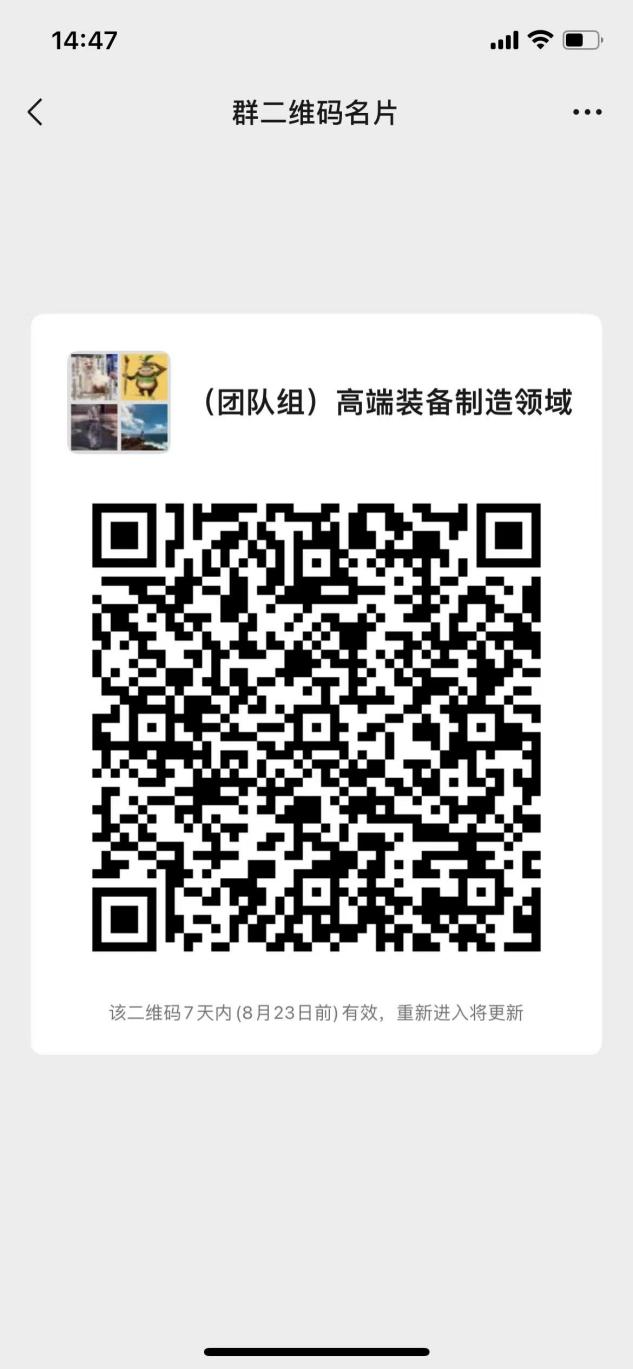 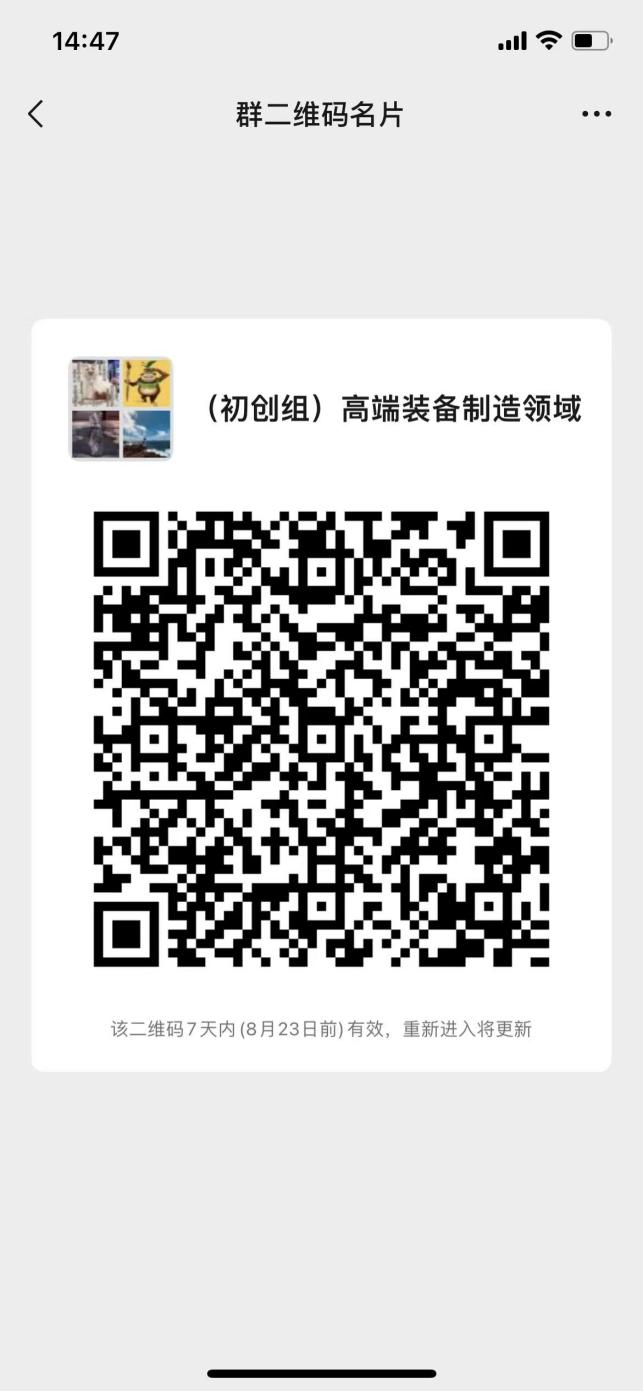 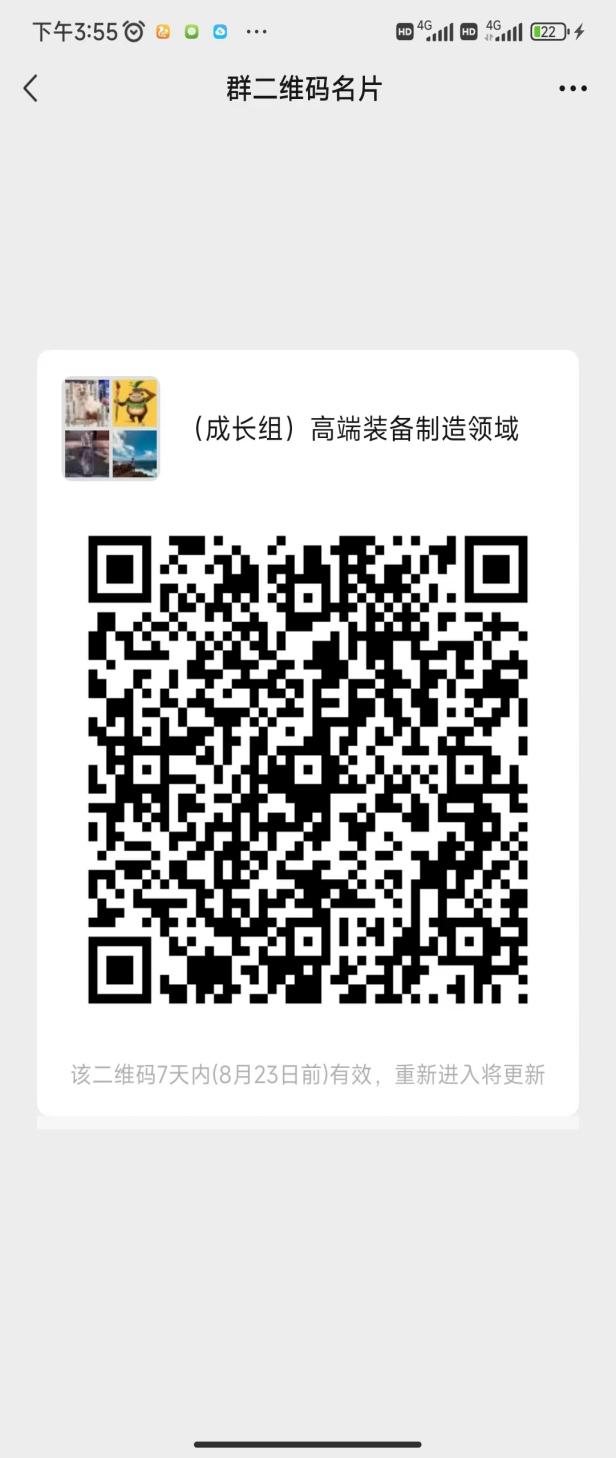 时间时间内容地点备注8月19日（周五）10:00网上抽签微信群小程序8月19日（周五）14:00公布答辩顺序、腾讯会议室微信群8月20日（星期六）14:00-18:008月21日参赛企业报到烟台市国际技术市场（大厅）1.初创组、成长组、团队组参赛选手按照8月19日网上抽签确定的路演出场顺序，在一个场地依次路演。2.现场晋级评审环节采用7分钟路演+5分钟答辩的方式进行。3.设1个专家评委组，由4名技术专家和3名创投专家组成专家评委组。4.采用现场“背对背”评审、当场亮分的形式。评委通过大屏幕观看选手路演，通过声音传输提问、交流。5.现场晋级活动全程录像。6.参赛选手食宿自理。8月21日（星期日）8:00-8:30会场签到烟台市国际技术市场（大厅）1.初创组、成长组、团队组参赛选手按照8月19日网上抽签确定的路演出场顺序，在一个场地依次路演。2.现场晋级评审环节采用7分钟路演+5分钟答辩的方式进行。3.设1个专家评委组，由4名技术专家和3名创投专家组成专家评委组。4.采用现场“背对背”评审、当场亮分的形式。评委通过大屏幕观看选手路演，通过声音传输提问、交流。5.现场晋级活动全程录像。6.参赛选手食宿自理。8月21日（星期日）8:30-9:00启动仪式烟台市国际技术市场（路演厅）1.初创组、成长组、团队组参赛选手按照8月19日网上抽签确定的路演出场顺序，在一个场地依次路演。2.现场晋级评审环节采用7分钟路演+5分钟答辩的方式进行。3.设1个专家评委组，由4名技术专家和3名创投专家组成专家评委组。4.采用现场“背对背”评审、当场亮分的形式。评委通过大屏幕观看选手路演，通过声音传输提问、交流。5.现场晋级活动全程录像。6.参赛选手食宿自理。8月21日（星期日）9:00-12:30正式比赛（成长组1号-17号）烟台市国际技术市场（会议室）1.初创组、成长组、团队组参赛选手按照8月19日网上抽签确定的路演出场顺序，在一个场地依次路演。2.现场晋级评审环节采用7分钟路演+5分钟答辩的方式进行。3.设1个专家评委组，由4名技术专家和3名创投专家组成专家评委组。4.采用现场“背对背”评审、当场亮分的形式。评委通过大屏幕观看选手路演，通过声音传输提问、交流。5.现场晋级活动全程录像。6.参赛选手食宿自理。8月21日（星期日）12:30-14:00午餐、休息-1.初创组、成长组、团队组参赛选手按照8月19日网上抽签确定的路演出场顺序，在一个场地依次路演。2.现场晋级评审环节采用7分钟路演+5分钟答辩的方式进行。3.设1个专家评委组，由4名技术专家和3名创投专家组成专家评委组。4.采用现场“背对背”评审、当场亮分的形式。评委通过大屏幕观看选手路演，通过声音传输提问、交流。5.现场晋级活动全程录像。6.参赛选手食宿自理。8月21日（星期日）14:00-18:00正式比赛（成长组18号-37号）烟台市国际技术市场（会议室）1.初创组、成长组、团队组参赛选手按照8月19日网上抽签确定的路演出场顺序，在一个场地依次路演。2.现场晋级评审环节采用7分钟路演+5分钟答辩的方式进行。3.设1个专家评委组，由4名技术专家和3名创投专家组成专家评委组。4.采用现场“背对背”评审、当场亮分的形式。评委通过大屏幕观看选手路演，通过声音传输提问、交流。5.现场晋级活动全程录像。6.参赛选手食宿自理。8月21日（星期日）14:00-18:008月22日参赛企业报到烟台市国际技术市场（大厅）1.初创组、成长组、团队组参赛选手按照8月19日网上抽签确定的路演出场顺序，在一个场地依次路演。2.现场晋级评审环节采用7分钟路演+5分钟答辩的方式进行。3.设1个专家评委组，由4名技术专家和3名创投专家组成专家评委组。4.采用现场“背对背”评审、当场亮分的形式。评委通过大屏幕观看选手路演，通过声音传输提问、交流。5.现场晋级活动全程录像。6.参赛选手食宿自理。8月22日（星期一）8:30-12:00正式比赛（成长组38号-54号）烟台市国际技术市场（会议室）1.初创组、成长组、团队组参赛选手按照8月19日网上抽签确定的路演出场顺序，在一个场地依次路演。2.现场晋级评审环节采用7分钟路演+5分钟答辩的方式进行。3.设1个专家评委组，由4名技术专家和3名创投专家组成专家评委组。4.采用现场“背对背”评审、当场亮分的形式。评委通过大屏幕观看选手路演，通过声音传输提问、交流。5.现场晋级活动全程录像。6.参赛选手食宿自理。8月22日（星期一）12:00-14:00午餐、休息-1.初创组、成长组、团队组参赛选手按照8月19日网上抽签确定的路演出场顺序，在一个场地依次路演。2.现场晋级评审环节采用7分钟路演+5分钟答辩的方式进行。3.设1个专家评委组，由4名技术专家和3名创投专家组成专家评委组。4.采用现场“背对背”评审、当场亮分的形式。评委通过大屏幕观看选手路演，通过声音传输提问、交流。5.现场晋级活动全程录像。6.参赛选手食宿自理。8月22日（星期一）14:00-18:00正式比赛（成长组55号-74号）烟台市国际技术市场（会议室）1.初创组、成长组、团队组参赛选手按照8月19日网上抽签确定的路演出场顺序，在一个场地依次路演。2.现场晋级评审环节采用7分钟路演+5分钟答辩的方式进行。3.设1个专家评委组，由4名技术专家和3名创投专家组成专家评委组。4.采用现场“背对背”评审、当场亮分的形式。评委通过大屏幕观看选手路演，通过声音传输提问、交流。5.现场晋级活动全程录像。6.参赛选手食宿自理。8月22日（星期一）14:00-18:008月23日参赛企业报到烟台市国际技术市场（大厅）1.初创组、成长组、团队组参赛选手按照8月19日网上抽签确定的路演出场顺序，在一个场地依次路演。2.现场晋级评审环节采用7分钟路演+5分钟答辩的方式进行。3.设1个专家评委组，由4名技术专家和3名创投专家组成专家评委组。4.采用现场“背对背”评审、当场亮分的形式。评委通过大屏幕观看选手路演，通过声音传输提问、交流。5.现场晋级活动全程录像。6.参赛选手食宿自理。8月23日（星期二）8:30-12:00正式比赛（成长组75号-91号）烟台市国际技术市场（会议室）1.初创组、成长组、团队组参赛选手按照8月19日网上抽签确定的路演出场顺序，在一个场地依次路演。2.现场晋级评审环节采用7分钟路演+5分钟答辩的方式进行。3.设1个专家评委组，由4名技术专家和3名创投专家组成专家评委组。4.采用现场“背对背”评审、当场亮分的形式。评委通过大屏幕观看选手路演，通过声音传输提问、交流。5.现场晋级活动全程录像。6.参赛选手食宿自理。8月23日（星期二）12:00-14:00午餐、休息-1.初创组、成长组、团队组参赛选手按照8月19日网上抽签确定的路演出场顺序，在一个场地依次路演。2.现场晋级评审环节采用7分钟路演+5分钟答辩的方式进行。3.设1个专家评委组，由4名技术专家和3名创投专家组成专家评委组。4.采用现场“背对背”评审、当场亮分的形式。评委通过大屏幕观看选手路演，通过声音传输提问、交流。5.现场晋级活动全程录像。6.参赛选手食宿自理。8月23日（星期二）14:00-18:00正式比赛（成长组92号-93号；初创组1号-10号；团队组1号-6号）烟台市国际技术市场（会议室）1.初创组、成长组、团队组参赛选手按照8月19日网上抽签确定的路演出场顺序，在一个场地依次路演。2.现场晋级评审环节采用7分钟路演+5分钟答辩的方式进行。3.设1个专家评委组，由4名技术专家和3名创投专家组成专家评委组。4.采用现场“背对背”评审、当场亮分的形式。评委通过大屏幕观看选手路演，通过声音传输提问、交流。5.现场晋级活动全程录像。6.参赛选手食宿自理。企业全称参赛项目名称组别所属市参赛人员参赛人员参赛人员企业全称参赛项目名称组别所属市姓名职务联系电话